20 февраля 2019 г.ПРИКАЗ № 9/С  о подтверждении спортивной судейской категории.В соответствии с Квалификационными требованиями к спортивным судьям, утвержденными Приказом Минспорта России от 18 декабря 2018 года № 1048,Региональной коллегией спортивных судей (РКС) проведена аттестация спортивных судей. На основании выполнения квалификационных требований и решения РКС;ПРИКАЗЫВАЮ:1. Подтвердить 2-ю категорию спортивного судьи;	- Печененко Валентина Валерьевна 1984 г.р.	- Борисова Светлана Валерьевна 1978 г.р.- Кудрякова Лилия Александровна 1981 г.р.2. Подтвердить 1-ю категорию спортивного судьи;	- Гудков Никита Владимирович 1977 г.р.	- Данилова Марина Викторовна 1978 г.р.	- Матюхина Алена Валерьевна 1986 г.р.	- Китов Илья Дмитриевич 1984 г.р.	- Мухина Анна Юрьевна 1964 г.р.	- Негода Павел Александрович 1977 г.р.	- Самсонова Елена Вячеславовна 1978 г.р.	- Сухова Елена Олеговна 1961 г.р.	- Шамаров Андрей Вячеславович 1977 г.р.	- Шамарова Елена Михайловна 1977 г.р.	- Вишнякова Анастасия Игоревна 1985 г.р.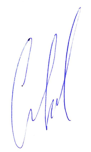 Президент ФАС МО				 В.В. Стрельченко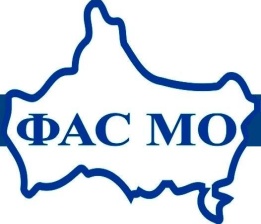                        РЕГИОНАЛЬНАЯ ОБЩЕСТВЕННАЯ ОРГАНИЗАЦИЯ.                        ФЕДЕРАЦИЯ АВТОМОБИЛЬНОГО СПОРТА МОСКОВСКОЙ ОБЛАСТИ                                                Россия, 140100, Московская обл., г.Раменское, ул.Михалевича, 131; www.fasmo.su;                                                Отв.секретарь т.  +7 (926)-523-16-02; E-mail sportmo@mail.ru 